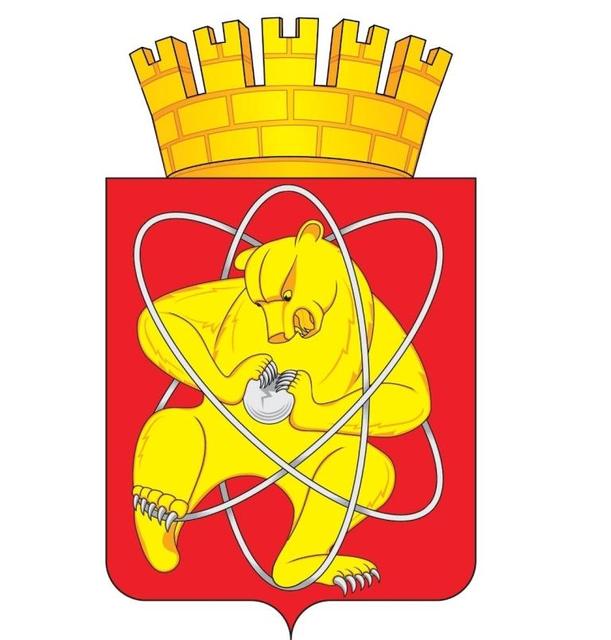 Муниципальное образование «Закрытое административно – территориальное образование  Железногорск Красноярского края»АДМИНИСТРАЦИЯ ЗАТО г. ЖЕЛЕЗНОГОРСКПОСТАНОВЛЕНИЕ 18.10. 2017                                                                                                                                 №  1730  г. ЖелезногорскО внесении изменений в постановление Администрации ЗАТО г. Железногорск от  07.11.2013 № 1765 «Об утверждении  муниципальной программы «Безопасный город» В соответствии  со статьей 179 Бюджетного кодекса Российской Федерации,  Федеральным  законом от  06.03.2006 № 35-ФЗ «О противодействии терроризму», Федеральным законом от 06.10.2003 № 131-ФЗ «Об общих принципах организации местного самоуправления в Российской Федерации», Указом Президента РФ от 09.06.2010 года № 690 «Об утверждении стратегии государственной антинаркотической политики Российской Федерации до 2020 года», распоряжением Губернатора Красноярского края от 22.06.2015г. № 300-рг «О дополнительных мерах, направленных на совершенствование деятельности по профилактике незаконного потребления наркотических средств и психотропных веществ, наркомании на территории Красноярского края», Уставом ЗАТО Железногорск, постановлением Администрации ЗАТО г.Железногорск от 21.08.2013 № 1301 «Об утверждении порядка принятия решений о разработке, формировании и реализации муниципальных программ ЗАТО Железногорск».ПОСТАНОВЛЯЮ: Внести в постановление Администрации ЗАТО г. Железногорск от 07.11.2013 № 1765 «Об утверждении  муниципальной программы «Безопасный город» следующие изменения:Приложение 1 к постановлению изложить в новой редакции (Приложение).2.  Руководителю Управления  делами (Е.В. Андросова) довести настоящее постановление до сведения населения  через газету "Город и горожане".3. Начальнику Отдела общественных связей (И.С. Пикалова) разместить настоящее постановление на официальном сайте муниципального образования «Закрытое административно-территориальное образование Железногорск Красноярского края» в информационно-телекоммуникационной сети Интернет.4. Контроль за исполнением настоящего постановления возложить на заместителя Главы администрации ЗАТО г. Железногорск по безопасности и взаимодействию с правоохранительными органами В.А. Черкасова.       5. Настоящее постановление вступает в силу после его официального опубликования. Глава администрации                 					         С.Е.Пешков                        